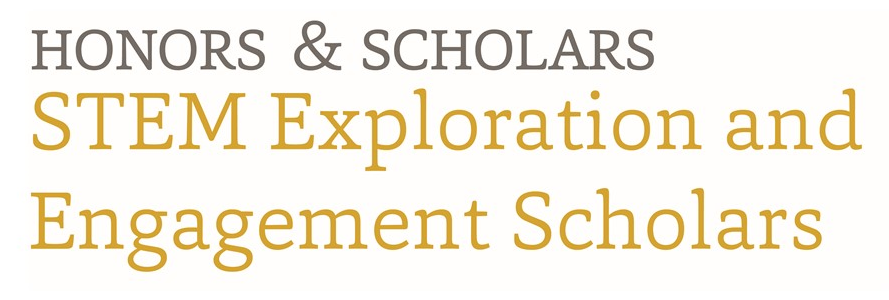 Requirements for 2nd Year STEM Exploration and Engagement ScholarsCapstone: You are required to complete a self-directed capstone research project. You will complete a minimum of 40 hours of research, service, etc. during the academic year. You will be required to log hours at the end of each week. You will also be required to utilize the ePortfolio system for prompts listed in the chart following. You will use those responses to assist your writing a 4-6 page paper detailing your project. More details will follow. Poster Presentation: You will create a poster from the information gathered during your project and present at a formal event.Monthly Meetings: You will be required to attend monthly meetings for the 2nd year cohort. They will all fall during the Wednesday 4:10-5:30 availability. Events: You are required to attend/participate in 2 STEM EE events per semester. You are responsible for signing an attendance sheet for all STEM EE events and log attendance on the appropriate google form within 7 days of attendance for all events.Long Term Involvement: You are required to be involved in a STEM related organization/research project/etc each semester, attending a minimum of 3 meetings each semester. You will use the appropriate log to track each meeting attendance within 7 days of attendance. (if you serve on an organization leadership board, and you are required to fulfill hours far exceeding 3 meetings/sem., you may be excused from other requirements as approved by Jen)Mentoring: You are required to participate in 2 hours of mentoring events per semester (ex. Office hours). Service Hours: You are required to fulfill 5 hours of service/ outreach each semester. There will be a list of approved opportunities given at a later date. Additional opportunities can be approved.ePortfolio: You are required to use the ePortfolio to create 4/5 articles per semester as outlined in the chart following.Professional Informational Interview: You will be required to select and interview a professional in the field of interest you establish during AU18. More information will be provided.GPA: You are required to achieve a minimum cumulative grade point average of 3.0 by the end of the academic year to maintain Scholars Status.NOTES:You may double-dip as approved! These are not distinct hours!If you are involved in extensive campus involvement – ex. STEM Scholars LC, Organization Leadership Committee, Undergraduate Research, etc. – You may substitute those experiences for related requirements. SEE JEN to discuss.You may use service outreach hours from other organizations if they are unpaid and STEM outreach related (or approved by Jen)Mentoring events may be created by you if they are potentially inclusive of everyone and there is at least 1 1st year in attendance (no partying or inappropriate content/behavior)I am flexible in how you fulfill these requirements. Please don’t feel limited to the calendar or how things have been done in the past. If you have an idea, please let me know.